Ecoflex,SMD3528,GeneralLite seriesProduct descriptions12V or 24V,flexible LED strip with reflective, white surface and 3M adhesive tape on the back. Premium quality LED of the premium quality with high brightness, 120°beam angle.High amount of copper in FPC ensure excellent heat dissipation and Thermally enhanced tape ensures optimum heat transfer.2. Product features	◆  120°wide beam angle◆  Available in homogeneous white tones,start from 1800K◆  Most reliable SMD3528 LED package for excellent reliability ◆  only one bin per color for carefree handling and re-ordering◆  Narrower color variance than ANSI standard◆  Premium light quality, offer CRI up to Ra80 ◆  Easy installation due to solder-free connectors optionally 3. IP Rating briefing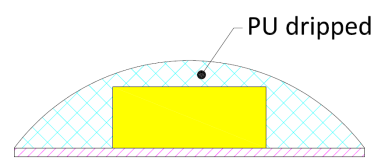 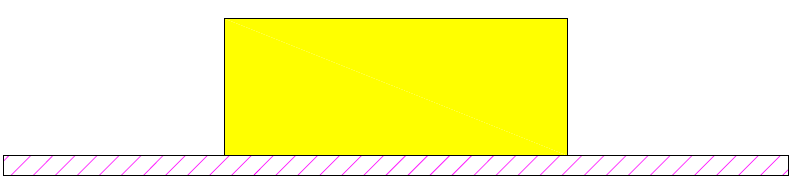 4. Product Technical data Product Spec sheetNotes: --the typical lumen as shown in the table above per meter is related to 2700K, warmer light color such as 2400K,2100K is reduced and colder light color such as 3000K,4000K,6500K is increased.--due to unavoidable LED package, electrical component and other machine tolerances, normal input power and lumen tolerance(±10%）exist; LED Type:SMD3528LED Spec:6-8lm,LED Chip brand:Sanan, EpistarCIE binning:1BINRegular SDCM:SDCM≤5,Regular CCT(K):2300K,2700K,3000K,4000K,6000KCRI: Ra80+Input Voltage(V):  DC12V,DC24V Driving mode:Constant voltageDimmable(Y/N):Y(Compatible with dimmable driver)Max.run length(m):2.5m,5m,10mStandard Length /Reel: 5M/ReelFlexible PCB Spec: 8mm wide, 1OZ back copper layerIP Rating: IP20,IP65 Storage temperature:-40 o C to +80 o C Operating temperature:-20 o C to +45 o C LED Strip typeSDCMInput Voltage (V)LED Qty/MLuminous flux/W( 400K)Input Power/M CRIflexible PCB Specflexible PCB SpecMaximum run length  IP Rating LED Strip typeSDCMInput Voltage (V)LED Qty/MLuminous flux/W( 400K)Input Power/M CRIflexible PCB Specflexible PCB SpecMaximum run length  IP Rating LED Strip typeSDCMInput Voltage (V)LED Qty/MLuminous flux/W( 400K)Input Power/M CRIW/mmthicknessMaximum run length  IP Rating DC12V/24V SMD3528 LED Strip,CRI80+,IP20,LED Strips≤5Steps12V60LEDs380LM4.8W80+8mm1 OZ5MIP20DC12V/24V SMD3528 LED Strip,CRI80+,IP20,LED Strips≤5Steps24V60LEDs380LM4.8W80+8mm1 OZ10MIP20DC12V/24V SMD3528 LED Strip,CRI80+,IP20,LED Strips≤5Steps12V120LEDs650LM9.6W80+8mm1 OZ5MIP20DC12V/24V SMD3528 LED Strip,CRI80+,IP20,LED Strips≤5Steps24V120LEDs650LM9.6W80+8mm1 OZ10MIP20DC12V/24V SMD3528 LED Strip,CRI80+,IP65,LED Strips≤5Steps12V60LEDs345LM4.8W80+8mm1 OZ5MIP65DC12V/24V SMD3528 LED Strip,CRI80+,IP65,LED Strips≤5Steps24V60LEDs345LM4.8W80+8mm1 OZ10MIP65DC12V/24V SMD3528 LED Strip,CRI80+,IP65,LED Strips≤5Steps12V120LEDs590LM9.6W80+8mm1 OZ5MIP65DC12V/24V SMD3528 LED Strip,CRI80+,IP65,LED Strips≤5Steps24V120LEDs590LM9.6W80+8mm1 OZ10MIP65